MENU CERISE REPAS«  PRINTEMPS DE L’EGALITE » 8 MARS 2014 20h, MAISON DU CHEMIN DE L’ILE LES CHEFS  PROPOSENTENTREES : canapés  de purée de sardine à l’ail etpoutargue, salade de fenouil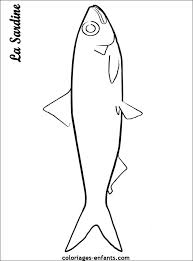 POTAGE : velouté de potiron aux châtaignes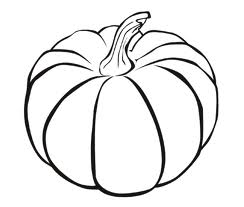 PLATS : aïoli des chefs ; gigot d’agneau à la crème d’ail,legumes a la vapeur DESSERT : café gourmand avec sorbet  orange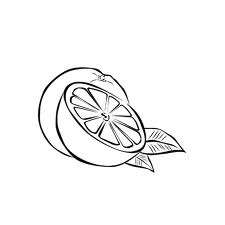  BON APPETITLES CHEFS